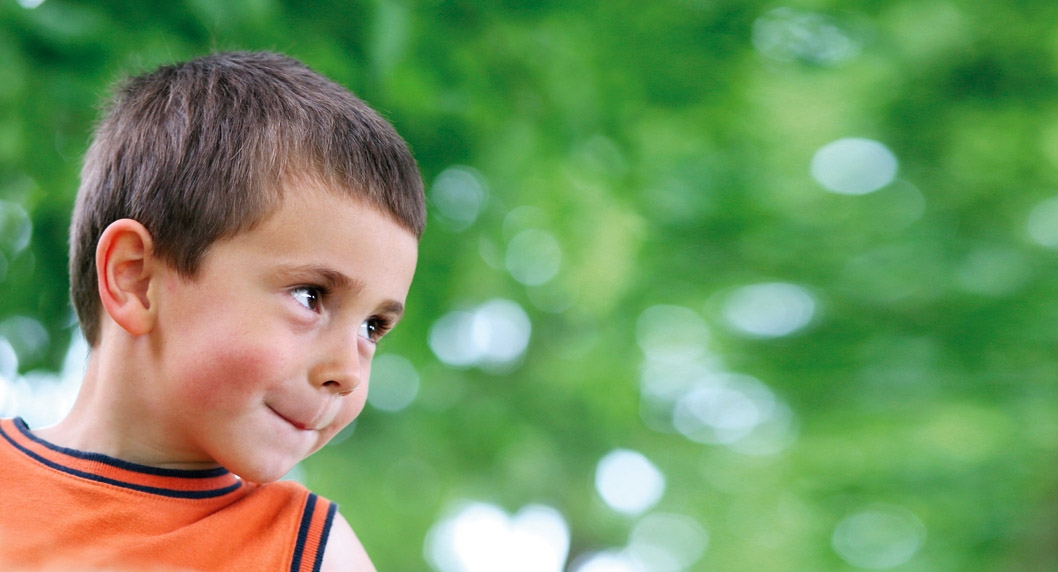 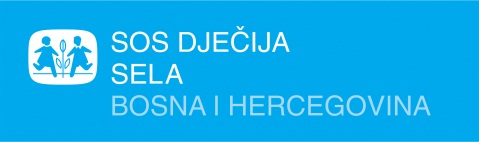 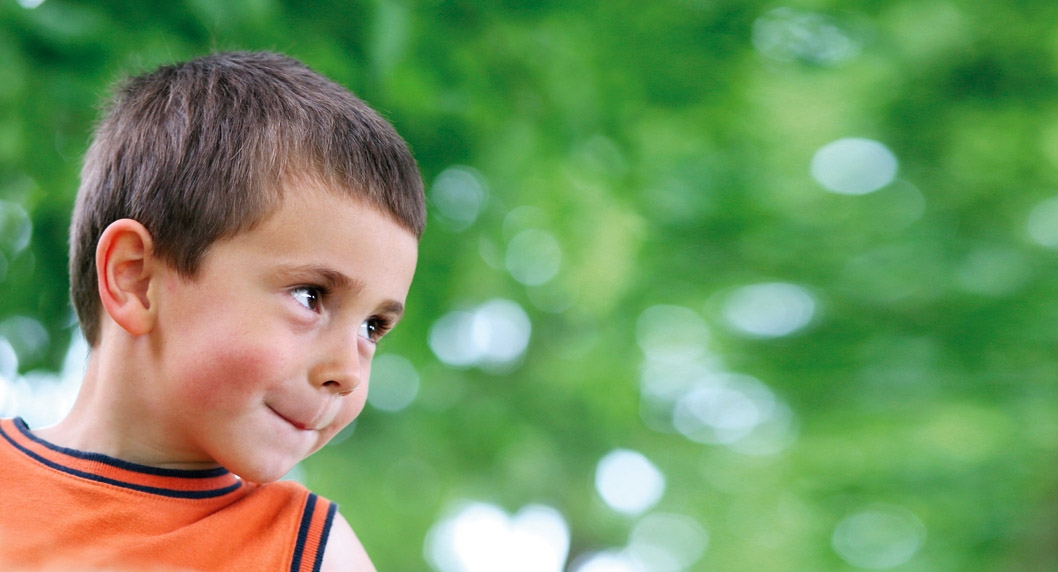 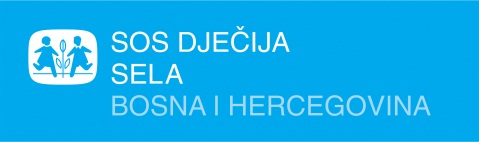 OBNAVLJANJE POZIVA ZA DOSTAVLJANJE PONUDA Provođenje procesa Mapiranje postojećih standarda pružaoca usluga u oblasti socijalne zaštite u Federaciji BiH – projekat Jačanje sistema socijalnih usluga u BiHOrganizacija SOS Dječija sela Bosne i Hercegovine poziva za dostavljanje ponuda od kvalifikovanih lokalnih agencija/organizacija ili fizičkih lica za pružanje usluge provođenja procesa Mapiranja postojećih standarda pružaoca usluga u oblasti socijalne zaštite u Federaciji BiH, a u sklopu projekta „Jačanje sistema socijalnih usluga u Bosni i Hercegovini“. Projekat se implementira od 2018. godine u saradnji sa entitetskim vlastima, a opći cilj projekta je kreiranje funkcionalnog sistema socijalnih usluga koji će biti usmjeren prema ranjivim skupinama društva i pojedincima, sa posebnim fokusom na ranjive kategorije djece i porodica u BiH. U saradnji sa Federalnim ministarstvom rada i socijalne politike dogovoreno je pružanje tehničke podrške za potrebe izrade seta standarda socijalnih usluga i fiskalne procjene uticaja sa definiranjem  metodologije utvrđivanja cijena usluga budućeg zakonskog okvira. Potencijalni ponuđači treba da dostave kompiliranu ponudu koja treba da sadrži sljedeće pretpostavke: A) Tehnička ponuda:1. Popratno pismo u kojem se potvrđuje razumijevanje Opisa projektnog zadatka 2. Detaljna elaboracija metodologije za svaki od projektnih zadataka, vremenskim okvirom i zaduženjima svakog od angažiranih eksperata (do 10 strana)3. Dokaz o iskustvu za provođenje kvalitetnih i kvantitetnih istraživanja, i opis prethodno implementiranih sličnih aktivnosti i lista referenci (do 3 reference)4. CV članova tima koji će biti direktno odgovorni za provođenje zadatkaB) Finansijska ponuda – dostaviti detaljan prijedlog budžeta u KM sa PDV-omZainteresirani ponuđači svoj interes za dostavljanje ponuda i detaljan opis projektnog zadatka (ToR) mogu iskazati putem maila na adresu mersiha.kolcakovic@sos-ds.ba. Sve informacije o tenderu mogu se dobiti i pozivom na 033 465 452. 